Adding and Subtracting Fractions with the same denominatorThe top number of a fraction is the numerator and the bottom number of a fraction is called the denominator.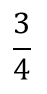 When we add and subtract fractions with the same denominator we only add the numerators. The denominator stays the same.For example, 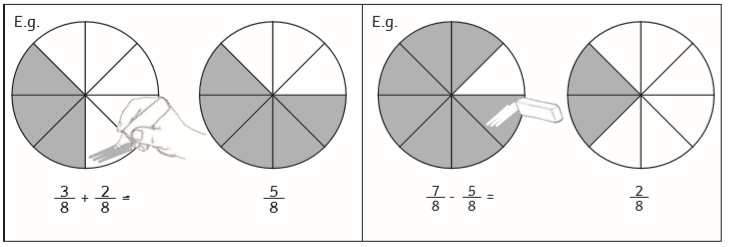 Have a go at using the circles to help you work out the answers.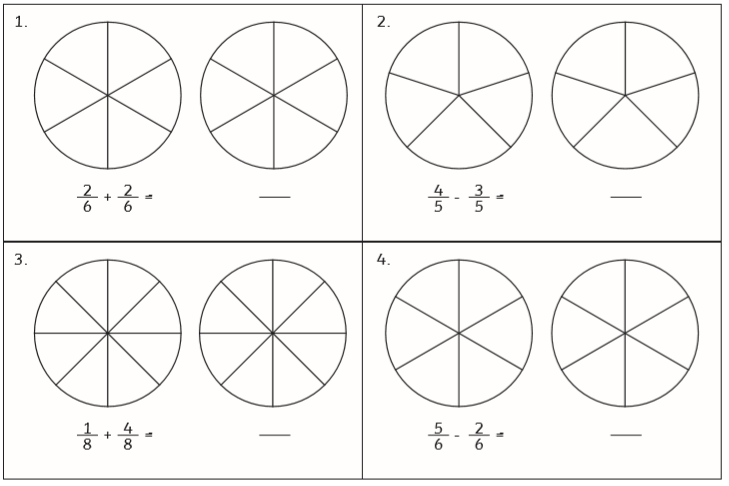 Now have a go without the circles. Remember you only add the top numbers!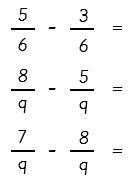 2         2 5         52         5 8         84         2 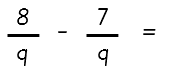 9         9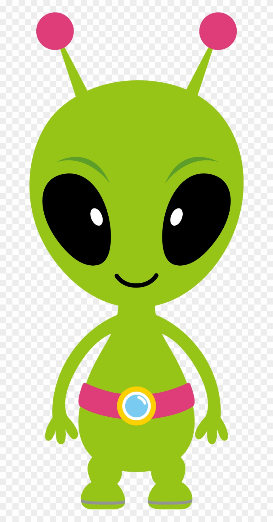 Word Problems:Bob bought a pepperoni pizza. He ate four ninths of the pizza. Barbara then came along and ate three ninths of Bob’s pizza. How much of the pizza was left?Billy ate 3 of a chocolate bar. Jade ate 6 of her chocolate bar. How much more did Jade eat than Billy? 